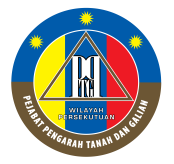 BORANG FAKSIMILI PENGHANTARAN DOKUMEN TERBUKA